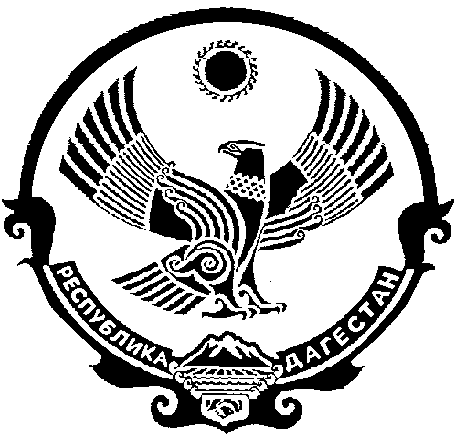 СОБРАНИЕ ДЕПУТАТОВ  МУНИЦИПАЛЬНОГО ОБРАЗОВАНИЯ  «БЕЖТИНСКИЙ УЧАСТОК»                           , Республика Дагестан, Цунтинский район, с. Бежта.                                                                 «25» декабрь  2015г.                                                № 08                                            Решение Об образовании Совета Собрания депутатов МО     «Бежтинский участок».На основании Закона РД «О местном самоуправлении в РД», Устава МО «Бежтинский участок» Регламента Собрания депутатов МО «Бежтинский участок» выносит:                                           Решение Сформировать Совет Собрания депутатов МО «Бежтинский участок» в следующем составе: Курбанов С.З.- председатель Собрания депутатов МО «Бежтинский    участок» (председатель)Магомедов М-З. М.- депутат на постоянном основе (зам. председателя)Алиев Д.М. - гл. Совета Иманалиев И.Р.- гл. СоветаХалилов Р.Г.- гл. СоветаШейхлов Д.Ш.- гл. Совета Председатель Собрания депутатовМО «Бежтинский участок»                                                  С.Курбанов.